שאלון מועמד למשרה פנויה במועצה המקומית ג'סר אל-זרקאחובה למלא את הסעיפים המסומנים בכוכבית (*)פרטי המכרז   נתונים אישייםהשכלהחובה ל צרף מסמכים המעידים על השכלתךניסיוןהאם את/ה  מועסק/ הועסקת (בהווה או בעבר) במועצה :  □ כן   □ לאבמידה וציינת כן, עליך למלא את הפרטים המופיעים בטבלה.במכרזים פנימיים, יש לצרף אישור מיחידת משאבי אנוש, על זכאות להשתתפות במכרז, כמו כן יש לצרף שתי הערכות עובד שנתיות אחרונות, חתומות על-ידי הממונה הישיר והעקיףחובה לצרף את אישורי העסקה.ניסיון מחוץ לשירות המועצההאם את/ה מועסק/ הועסקת (בהווה או בעבר) מחוץ למועצה : □ כן   □ לאבמידה וציינת כן, עליך למלא את הפרטים המופיעים בטבלה.חובה לצרף את אישורי העסקה.קרובי משפחה  האם יש לך קרובי משפחה המועסקים במועצה : □ כן   □ לאיש לציין מידע על קרובי משפחה המועסקים במועצה.במידה וציינת כן, עליך למלא את הפרטים המופיעים בטבלה.האם יש לך קרובי משפחה  נבחרי ציבור במועצה : □ כן   □ לאבמידה וציינת כן, עליך למלא את הפרטים המופיעים בטבלה.ממליציםבמידה וישנם ממליצים, עליך למלא את את הפרטים המופיעים בטבלהאם הממליץ עובד במועצה או בשירות המדינה יש לציין באיזה משרד/ תפקיד הוא עובד.שפות חוסר שליטה – אי ידיעת השפה. שליטה חלקית – מיומנות בינונית בשפה. שליטה מלאה – בקיאות מלאה בשפההצהרה*יש למלא את ההצהרה הבאה. יש לצרף העתק של פסקי דין/ כתב האישום/ כתב תובענהאם יחול שינוי בתוכן הצהרתך עד לגמר איוש המשרה, יש לדווח על השינוי באופן מידי לאגף בחינות ומכרזים של נציבות שירות המדינה, תוך אזכור פרטי המשרה אליה הגשת מועמדות.נספחים מצורפיםיש לצרף את המסמכים הרלוונטיים המעידים על המידע שמסרת.□  קורות חיים□  צילום ת"ז במסגרת ייצוג הולם.□  אישור מוסמך לבעלי מוגבלות.□ אבחון מקצועי לצורך התאמות במבדקי קבלה.□  תעודות השכלה/ קורסים/ השתלמויות.□  אישור מיחידת משאבי אנוש על זכאות להגשת מועמדות למכרז פנימי/ בין משרדי.□  שתי הערכות עובד שנתיות אחרונות (ממונה ישיר ועקיף)□  אישורי העסקה בשירות המדינה□  אישורי העסקה מחוץ לשירות המדינה□  מכתבי המלצה□  העתק רישיון מקצועי/ נהיגה□  פסקי דין/ כתב אישום/ כתב תובענה□  אחר ___________________□  אחר ___________________□  אחר ___________________מכרז מספר*סוג המכרזסוג המכרזסוג המכרזהיחידה□ פנימי                              □  פומבי□ פנימי                              □  פומבי□ פנימי                              □  פומביתואר המשרה *תואר המשרה *דרגהדירוגמקום עבודהפרטים אישיים פרטים אישיים פרטים אישיים פרטים אישיים פרטים אישיים פרטים אישיים פרטים אישיים פרטים אישיים פרטים אישיים פרטים אישיים פרטים אישיים פרטים אישיים פרטים אישיים פרטים אישיים פרטים אישיים פרטים אישיים פרטים אישיים פרטים אישיים פרטים אישיים שם פרטי*שם משפחהמספר ת"ז*מספר ת"ז*מספר ת"ז*מספר ת"ז*מספר ת"ז*מספר ת"ז*מספר ת"ז*מספר ת"ז*מספר ת"ז*מיןתאריך לידהתאריך לידהתאריך לידהתאריך לידהתאריך לידהתאריך לידהשם אבאס"ב□         □שנהשנהחודשחודשיוםיוםזכר     נקבהתאריך עלייהתאריך עלייהתאריך עלייהתאריך עלייהתאריך עלייהתאריך עלייהארץ עלייהאזרחישראליאזרחות אחרתשם האבארץ לידת האבשם האםארץ לידת האםשנהשנהחודשחודשיוםיום□ כן   □ לא□ כן   □ לא□ כן   □ לאכתובת מגורים בישראל – חובה למלא רחוב ומספר בית או ת"דכתובת מגורים בישראל – חובה למלא רחוב ומספר בית או ת"דכתובת מגורים בישראל – חובה למלא רחוב ומספר בית או ת"דכתובת מגורים בישראל – חובה למלא רחוב ומספר בית או ת"דכתובת מגורים בישראל – חובה למלא רחוב ומספר בית או ת"דכתובת מגורים בישראל – חובה למלא רחוב ומספר בית או ת"דרחוב*מספר בית*מספר דירהת"דמיקודישובפרטי התקשרות*פרטי התקשרות*פרטי התקשרות*פרטי התקשרות*טלפון בביתטלפון בעבודהטלפון ניידטלפון אחרדואר אלקטרוני*לתשומת ליבך עליך לשמור כתובת מייל זו, אשר תשמש להתקשרות מולך.* סוג בית ספר/ מוסד* סוג בית ספר/ מוסד* סוג בית ספר/ מוסד* סוג בית ספר/ מוסד* סוג בית ספר/ מוסד* סוג בית ספר/ מוסד□בי"ס יסודי□ישיבה תיכונית□מכללה אקדמית לחינוך□השלמת השכלה יסודית□אולפנה□אוניברסיטה□חטיבת ביניים□השלמת השכלה תיכונית□מכללות ומקבליהן□בי"ס תיכון/ חטיבה עליונה□בי"ס על תיכוני מכינה□קורסים :□בי"ס טכנולוגי□ישיבה גבוהה□השתלמויות ישנות :פרטים נוספים :פרטים נוספים :פרטים נוספים :פרטים נוספים :פרטים נוספים :פרטים נוספים :תאריך התחלהתאריך התחלהתאריך התחלהתאריך התחלהתאריך התחלהתאריך התחלהתאריך סיוםתאריך סיוםתאריך סיוםתאריך סיוםתאריך סיוםתאריך סיוםשם בית ספר/ מוסד*סוגי בית ספר/ מוסד*תואר/ תעודהתחום הלימוד*משך לימודמדינהפרטים נוספיםשנהשנהחודשחודשיוםיוםשנהשנהחודשחודשיוםיוםשם בית ספר/ מוסד*סוגי בית ספר/ מוסד*תואר/ תעודהתחום הלימוד*משך לימודמדינהפרטים נוספיםתאריך התחלהתאריך התחלהתאריך התחלהתאריך התחלהתאריך התחלהתאריך התחלהתאריך סיוםתאריך סיוםתאריך סיוםתאריך סיוםתאריך סיוםתאריך סיוםמשרהדירוגדרגהסיבת הפסקת העבודהשנהשנהחודשחודשיוםיוםשנהשנהחודשחודשיוםיוםמשרהדירוגדרגהסיבת הפסקת העבודהתאריך התחלהתאריך התחלהתאריך התחלהתאריך התחלהתאריך התחלהתאריך התחלהתאריך התחלהתאריך התחלהתאריך סיוםתאריך סיוםתאריך סיוםתאריך סיוםתאריך סיוםתאריך סיוםמעסיק*תחום עבודהמדינהישובתיאור המשרהסיבת הפסקת העבודהשנהשנהשנהחודשחודשחודשיוםיוםשנהשנהחודשחודשיוםיוםמעסיק*תחום עבודהמדינהישובתיאור המשרהסיבת הפסקת העבודהשם פרטי*שם משפחה*קרבה*תפקיד*תיאור משרהפרטים נוספיםשם פרטי*שם משפחה*קרבה*תפקיד בתור נבחר*פרטים נוספיםשם פרטי*שם משפחה*מקום עבוד*תפקידטלפון*משרד/ תפקיד ערביתעבריתאנגליתשפות אחרות_______________□  חוסר שליטה□   שליטה חלקית□  שליטה מלאה□  חוסר שליטה□   שליטה חלקית□  שליטה מלאה□  חוסר שליטה□   שליטה חלקית□  שליטה מלאה□  חוסר שליטה□   שליטה חלקית□  שליטה מלאה הצהרה בדבר הרשעות קודמותהורשעתי בעבירה פלילית לרבות בית דין צבאי (למעט קצין שיפוט, עבירות תעבורה (למעט עבירה לפי 64א לפקודת התעבורה) ועבירות ולפי חוק תכנון ובנייה, התשכ"ה-1965).לעניין זה עבירה פלילית : פרטי הרישום (1) המפורטים בסעיף 2 לחוק המרשם הפלילי ותקנת השבים, התשמ"א – 1981 (להלן – "חוק המרשם הפלילי") והרשעה – היא זו ש/טרם עברה לגביה תקופת המחיקה לפי סעיף 16 לחוק המרשם הפלילי (למעט שמדובר במינוי ממשלה או מינוי לתפקיד המסווג סודי ביותר) : □ לא   □ כן  במידה ובחרת כן, עליך לצרף פסק דין, (הכרעת דין + גזר דין)הצהרה בדבר הליכים תלויים ועומדיםמתנהל נגדי הליך פלילי (3) (לידיעתך, מידע על תיקים סגורים לפי סעיפים 11א ו- 21 לחוק המרשם הפלילי לא יובאו בחשבון). □ לא ,  □ כן,     □ נפתחה חקירה,      □ הוגש כתב תובענה (עליך לצרפו)מתנהל נגדי הליך משמעתי □ לא ,  □ כן,     □ נפתחה חקירה,      □ הוגש כתב תובענה (עליך לצרפו)ואלה פרטי הרישום :הרשעות ועונשים של בית משפט או בית דין בפלילים (להלן – "בית משפט") בשל פשעים ועוונת (להלן – "עבירות").קביעת בית משפט באישום בעבירה כי הנאשם אינו מסוגל לעמוד בדין או איננו בר עונשין מחמת היותו חולה נפש או לקוי בכושרו השכלי.שינוי שנעשה בפרט רישום מכוח חנינה או מכוח סמכות אחרת על-פי דין.החלטת נשיא המדינה לפי סעיף 18 לחוק המרשם הפלילי.החל בפתיחת חקירה משמעתית על-פי דין או החל בהגשת כתב תובענה על-פי דין.החל בפתיחת חקירה על-פי דין או בהגשת כתב אישום למעט בעבירות האלה :עבירת תעבורה כהגדרתה בסעיף 1 לפקודת התעבורה (למעט עבירה לפי סעיף 64א לפקודת התעבורה).עבירה שנקבעה כעבירת קנס לפי כל חיקוק, שתובע לא הגיש בשלה כתב אישום.עבירה שנקבעה כעבירה מנהלית לפי כל חיקוק, שתובע לא הגיש בשלה כתב אישום.  עבירות לפי חוק התכנון והבנייה, התשכ"ה – 1965.הליכים לפי סעיף 31 לחוק שירות המדינה (משמעת), התשכ"ג – 1963 (להלן- "חוק המשמעת")ננקטו נגדי אמצעים לפי סעיף 31 לחוק המשמעת (התראה או נזיפה)□ לא ,  □ כן,     במידה ובחרת כן, עליך לצרף פסק דין, הכרעת דין וגזר דין."המשיג או המנסה להשיג משרה במועצה, לעצמו או לאחר, במסירת ידיעה כוזבת או בהעלמת עובדה הנוגעת לעניין או בשימוש באיומים או בכוח או באמצעים פסוים אחרים, ייענש על-פי החוק"אני מציע בזאת את מועמדותי למכרז על המשרה הנ"ל בהתאם לתנאים ולהוראות שפורסמו במכרז, הריני מצהיר כי הפרטים שמסרתי בטופס זה הם נכונים, ידוע לי כי אם אבחר למילוי המשרה, תחולנה על תנאי עבודתי ומקומה ההוראות המוסמכות הניתנות מזמן לזמן, בהוראות כללי האתיקה ובהודעות. כמו כן ידוע לי כי אם אבחר למילוי המשרה, אהיה חייב למלא את כל התנאים וההוראות הנדרשות לפי החוק והתקנות לפיו.תאריך ____/____/____                                                           חתימת המועמד/ת* __________________________________________________שם מלא_________________מס. ת.ז._________________________חתימהלתשומת לבך !הנתונים שמילאת ישמשו אותנו לבחינת התאמתך עבור מכרז זה. אנו מציעים לך לעבור בעיון על הנתונים כדי לבדוק שהם מדויקים ומתארים את פרטייך.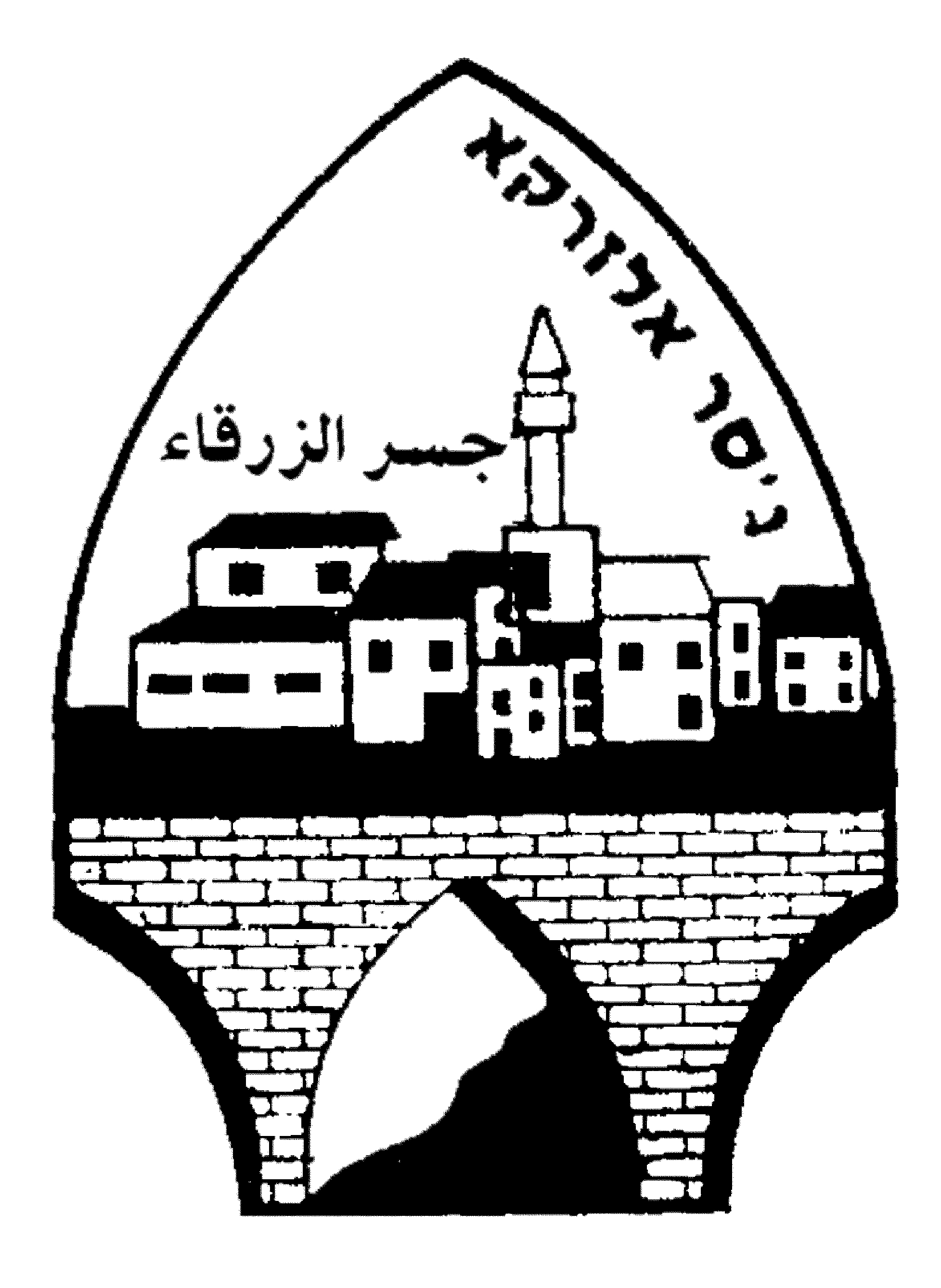 